Název materiálu: 	Schválení bezúplatného nabytí části pozemku p.č. 6319/1 v k.ú. ProstějovPředkládá: 	Rada města ProstějovaMgr. Jiří Pospíšil, náměstek primátorky, v. r. Návrh usnesení:Zastupitelstvo města Prostějovas c h v a l u j e  bezúplatné nabytí části pozemku p.č. 6319/1 – orná půda v k.ú. Prostějov o výměře cca 5.900 m2 (přesná výměra bude známa po vyhotovení geometrického plánu), z vlastnictví České republiky, s příslušností hospodařit s majetkem státu pro Státní pozemkový úřad, se sídlem Husinecká 1024/11a, Praha – Žižkov, PSČ 130 00, IČ: 013 12 774, do vlastnictví Statutárního města Prostějova s tím, že náklady na zpracování geometrického plánu uhradí Statutární město Prostějov.Důvodová zpráva: Na základě schváleného rozpočtu města Prostějova pro rok 2016 Odbor rozvoje a investic připravuje projektovou dokumentaci pro realizaci investiční akce „3. Nový park – jih (PD)“. Pro úspěšnou přípravu akce Odbor rozvoje a investic zaslal dne 13.04.2016 na Odbor správy a údržby majetku města požadavek, aby Statutární město Prostějov  získalo do svého vlastnictví část pozemku p.č. 6319/1  - orná půda v k.ú. Prostějov o výměře cca 5.900 m2. Jedná se o pozemek na ulici Okružní v Prostějově. Vlastníkem tohoto pozemku je Česká republika, s příslušností hospodařit s majetkem státu pro Státní pozemkový úřad, se sídlem Husinecká 1024/11a, Praha – Žižkov, PSČ 130 00, IČ 013 12 774 (dále jen „Úřad“). Dle sdělení Odboru rozvoje a investic bude uvedená část pozemku dle připravované Změny č. 1 Územního plánu Prostějov sloužit pro plochy č.:659 – Plochy veřejných prostranství – veřejná zeleň, 661 – Plochy veřejných prostranství a 665 – Plocha rekreace – na plochách přírodního charakteru. Dne 27.04.2016 požádal Odbor správy a údržby majetku města Úřad o převod části pozemku p.č. 6319/1 v k.ú. Prostějov. Následně dne 01.06.2016 obdržel Odbor správy a údržby majetku města sdělení Úřadu, ve kterém Úřad mimo jiné sděluje, že obecně lze převádět pozemky na obec bezúplatně na základě platné ÚPD: dle §7 odst. 1 zákona č. 503/2012 Sb.:a) 	v zastavěném území, jsou-li určeny k zastavění veřejně prospěšnou stavbou, nebo stavbou pro bydlení, b) 	v zastavitelné ploše, jsou-li určeny k zastavění veřejně prospěšnou stavbou, nebo stavbou pro bydlení, c) 	určené rozhodnutím o umístění stavby k zastavění, jsou-li určeny k zastavění veřejně prospěšnou stavbou, nebo stavbou pro bydlení,d) 	zastavěné budovami nebo stavbami, které jsou nemovitostmi ve vlastnictví obce (k tomuto typu převodu není nutný územní plán),e) 	určené vydaným územním plánem nebo vydaným regulačním plánem k realizaci zeleně a k realizaci veřejně prospěšných opatření anebo již k těmto účelům využité – jedná se pouze o veřejnou zeleň, nikoli krajinnou, ochrannou,dle §7 odst. 2 zákona č. 503/2012 Sb. silniční pozemky.V případě převodu silničních pozemků se jedná o pozemky zastavěné tělesem místní nebo účelové komunikace a pozemky s těmito komunikacemi související (silniční pomocné pozemky a silniční ochranná pásma). Komunikacemi se rozumí zpevněné komunikace (asfalt, dlažba…) zapsané v pasportu místních nebo účelových komunikací nikoli pouze štěrkové komunikace nebo polní cesty. Úplatný převod je možný pouze pokud pozemek bude marně nabídnut oprávněným osobám podle zákona č. 229/1991 Sb. (§10 odst. 2 zákona č. 503/2012 Sb.).Zároveň s výše uvedeným Úřad požaduje, v případě, že Statutární město Prostějov splňuje podmínky bezúplatného převodu, zaslat vyplněný formulář včetně příloh, přičemž jednou z povinných příloh k žádosti je souhlas zastupitelstva obce ve věci bezúplatného převodu pozemku. Záležitost je řešena pod sp. zn. OSUMM 141/2016.       Rada města Prostějova na schůzi konané dne 28.07.2016 usnesením č. 6715 doporučila Zastupitelstvu města Prostějova schválit bezúplatné nabytí části pozemku p.č. 6319/1 – orná půda v k.ú. Prostějov o výměře cca 5.900 m2 (přesná výměra bude známa po vyhotovení geometrického plánu), z vlastnictví České republiky, s příslušností hospodařit s majetkem státu pro Státní pozemkový úřad, se sídlem Husinecká 1024/11a, Praha – Žižkov, PSČ 130 00, IČ: 013 12 774, do vlastnictví Statutárního města Prostějova s tím, že náklady na zpracování geometrického plánu uhradí Statutární město Prostějov.      Odbor správy a údržby majetku města Magistrátu města Prostějova nemá námitek ke schválení bezúplatného nabytí části pozemku p.č. 6319/1 v k.ú. Prostějov Statutárním městem Prostějovem. Současně Odbor správy a údržby majetku města upozorňuje na skutečnost, že na pozemku p.č. 6319/1 v k.ú. Prostějov je umístěno vedení dálkového a místního sdělovacího kabelu včetně jejich ochranných pásem. Česká republika – Státní pozemkový úřad, není dlužníkem Statutárního města Prostějova.Přílohy: situační mapa, vnitřní sdělení ORIV Prostějově dne 19.08.2016Osoba odpovědná za zpracování materiálu: 	Mgr. Libor Vojtek, vedoucí Odboru SÚMM, v. r. Zpracovala: 	Helena Burešová, odborný referent oddělení nakládání s majetkem města Odboru SÚMM, v. r. 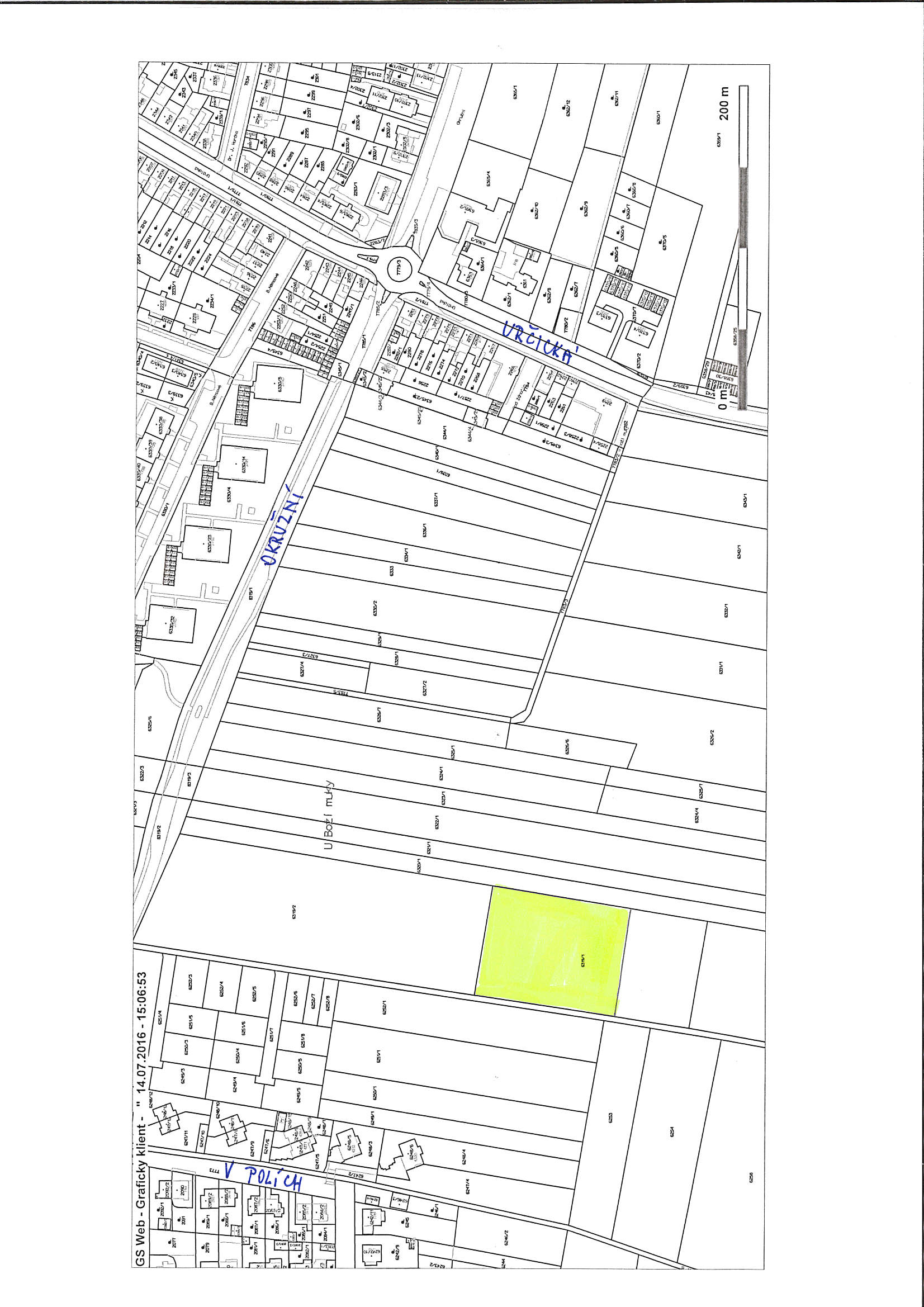 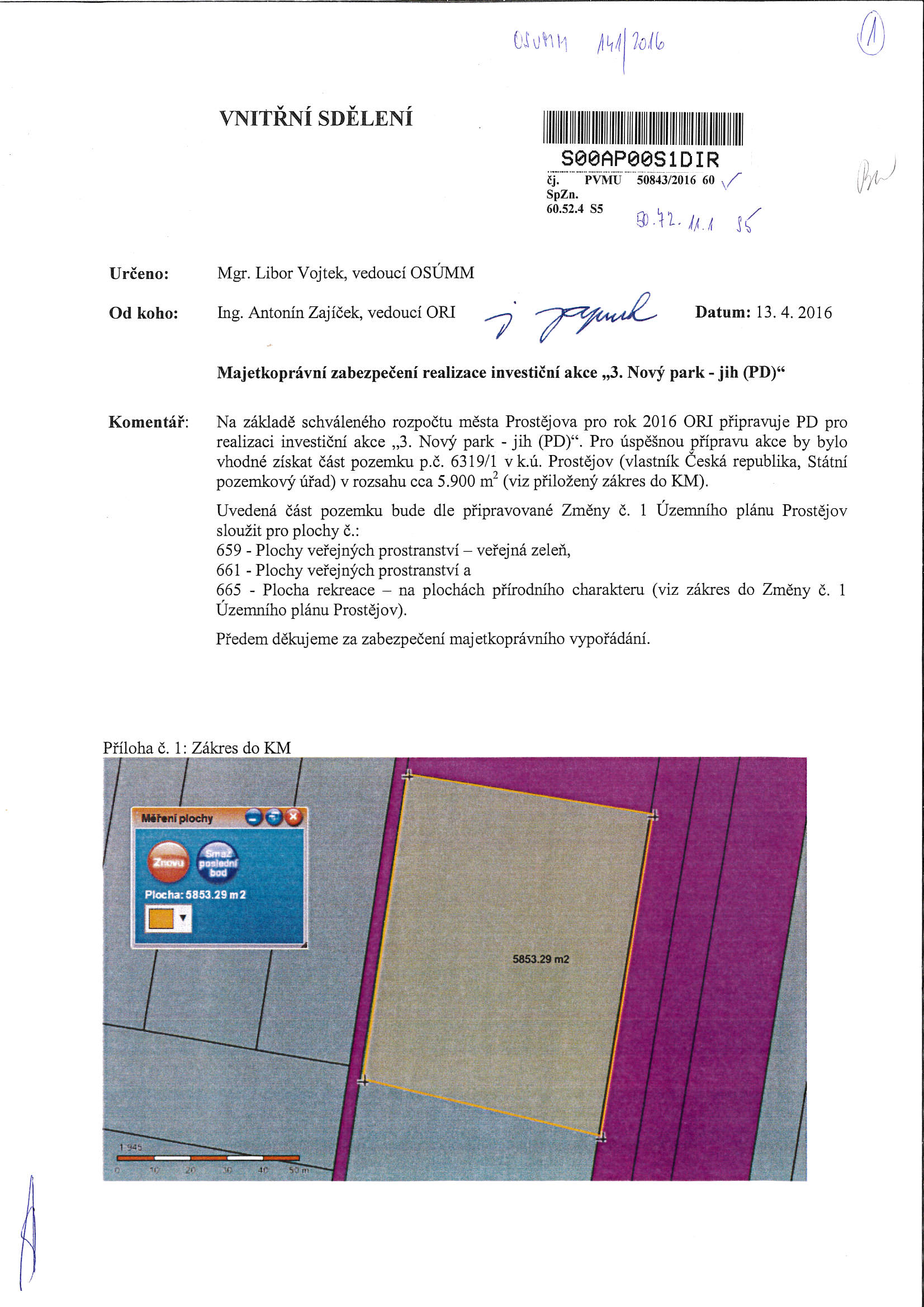 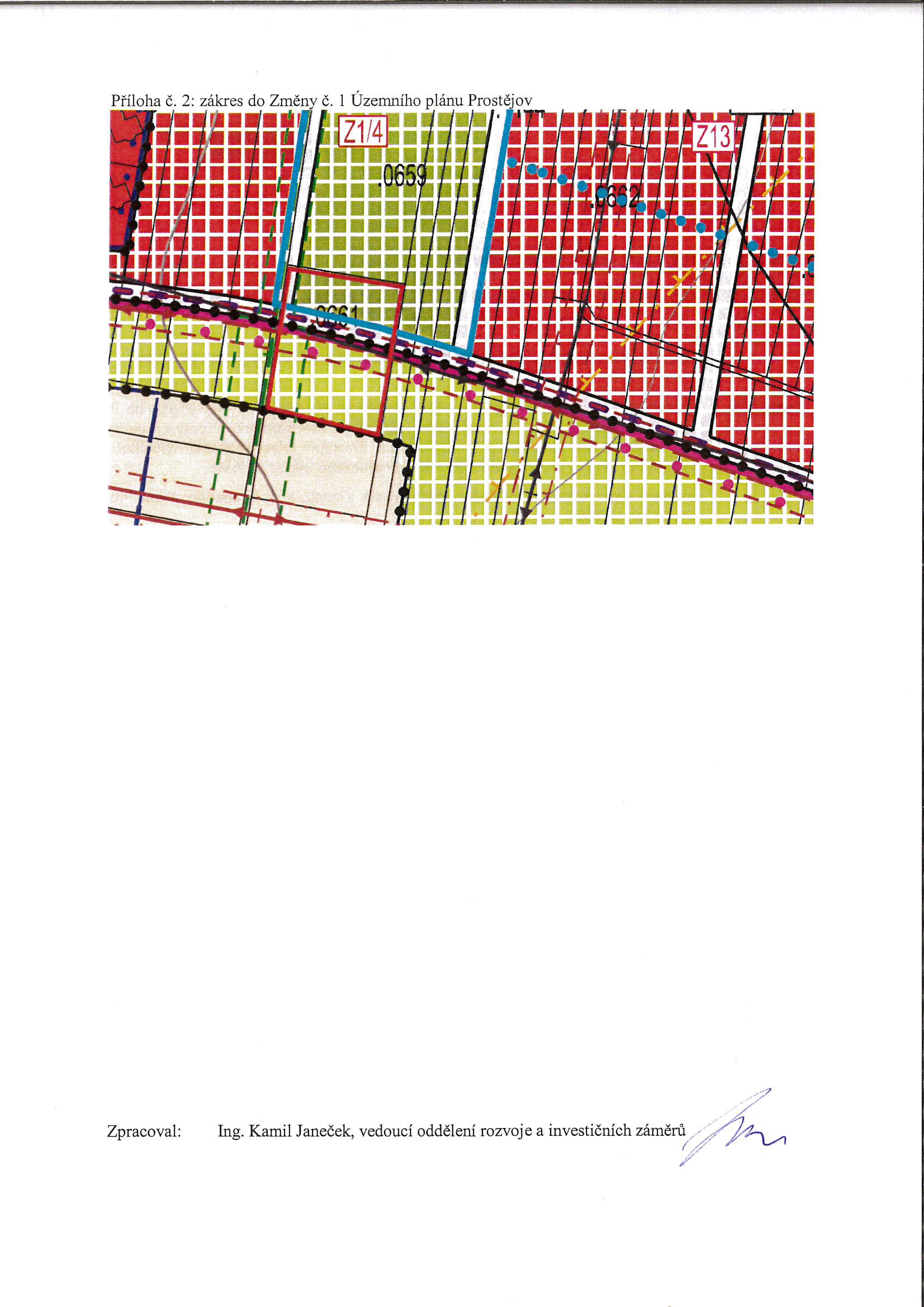 MATERIÁLčíslo: pro zasedání  pro zasedání  pro zasedání  Zastupitelstva města Prostějova konané dne 05.09.2016Zastupitelstva města Prostějova konané dne 05.09.2016Zastupitelstva města Prostějova konané dne 05.09.2016